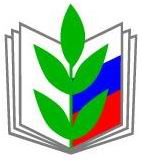                       Общероссийский Профсоюз образования          Орловская областная организация Профсоюза работников                           народного образования и науки РФ                             СОЦИАЛЬНЫЙ ПАСПОРТ	первичной профсоюзной организации муниципального бюджетного общеобразовательного учреждения «Карловская основная общеобразовательная школа» Колпнянского района Орловской области	2022 годСОЦИАЛЬНЫЙ  ПАСПОРТпервичной профсоюзной организацииМБОУ «Карловская основная общеобразовательная  школа»на   01.01. 2022  года1.Полное наименование первичной профсоюзной организации.Колпнянская  районная  организация Профсоюза работников народного образования и науки РФ. Первичная организация  МБОУ «Карловская основная общеобразовательная школа»2.Год создания19903.Всего работающих в учреждении образования (без совместителей)144.Общее количество работающих членов Профсоюза145.Охват профсоюзным членством составляет    100           %6.Не работающих пенсионеров, состоящих на профсоюзном учете в первичной профсоюзной организации и уплачивающих профвзносы07.Всего руководителей1из них:-  работающих пенсионеров (по возрасту)- членов Профсоюза008.Административно-управленческий аппарат0из них:-  работающих пенсионеров (по возрасту)- членов Профсоюза009.Педагогических работников10из них:-  работающих пенсионеров (по возрасту) - членов Профсоюза51010.Учебно-вспомогательный, обслуживающий персонал4из них:-  работающих пенсионеров (по возрасту) - членов Профсоюза0411.Число женщин, работающих в образовательном учреждении- из них работающих пенсионеров (по возрасту)11212.Количество молодых специалистов до 35 лет113.Педагогические работники по уровню образования:13.высшее913.среднее специальное113.обучаются заочно014.Стаж работы педагогических работников:молодые специалисты, работающие первый год0до 3-х лет работы0от 10 до 20 лет работы2свыше 20 лет работы815.Результаты аттестации педагогов. Имеют:высшую квалификационную категорию4первую квалификационную категорию6соответствие занимаемой должности0работают без квалификации016.Число педагогических работников, имеющих отраслевые и профсоюзные награды:Из них:-Звание «Заслуженный учитель РФ»0-Почетная грамота Министерства образования и науки РФ1-Профсоюзные награды областного/федерального уровня4/1-Звание «Ветеран труда»117.Учебная нагрузка педработников. Имеют:менее ставки0ставку0полторы и более ставок1018.Количество работников, получающих заработную плату на уровне МРОТ319.Количество работников, получающих досрочную трудовую пенсию в связи с педагогической деятельностью520.Педагогические работники, воспользовавшиеся правом на получение длительного отпуска сроком до одного года 021. Семейное положение работников и состав семьи:замужем/женат8/2не замужем/холост3/1многодетная  семья (3 и более детей)1неполная семья (один из родителей воспитывает детей самостоятельно)2количество семей, где два и более членов семьи работают в отрасли «Образование» 222.Имеют детей:до 3 лет0от 3 до 7 лет1от 7 до 14 лет3школьники3студенты2дети-инвалиды023.Условия проживания работников. Проживают:в собственном жилье14в служебном жилье0в арендованном жилье0состоят на учете для улучшения жилищных условий024.Возраст работников образовательного учреждения:до 20 лет / из них педагоги0/0от 20 до 30 лет / из них педагоги0/0от 30 до 50 лет / из них педагоги6/3от 50 до 55 лет / из них педагоги2/2от 55 до 60 лет / из них педагоги6/425.Педагоги, воспользовавшиеся мерой соцподдержки по сохранению повышающего  коэффициента квалификации после выхода из отпуска по беременности и отпуска по уходу за ребенком026.Количество педагогов, фактически пользуются мерой соцподдержки на получение компенсации расходов на оплату жилого помещения, отопления и освещения, работающих и  проживающих в сельской местности1027.Количество молодых специалистов, получивших с 2002 года единовременную выплату в размере 2000 рублей из средств областной организации Профсоюза.- из них продолжают работать в учреждении образования 0028.Число родителей, членов Профсоюза, получивших  набор школьно-письменных принадлежностей «Подарок первоклассника»29.Количество работников, членов Профсоюза, прошедших льготное лечение и оздоровление в санаторных учреждениях030.Количество членов Профсоюза, получивших льготные сим карты  для переговоров по сотовой связи031.Сколько педработников награждено Почетными грамотами:а)Минобнауки  РФб) ЦС Общероссийского Профсоюза образования1132.Сколько из них обратилось в органы соцобеспечения о присвоении звания  «Ветеран труда»233.Количественный состав :- профсоюзного комитета- контрольно-ревизионной комиссии5334.При профсоюзном комитете созданы следующие комиссии:-35.Участие первичной организации:- во всероссийских конкурсах- в областных конкурсах- в районных (городских) конкурсахНетДада36.Адрес сайта, на котором размещены информационные материалы профорганизацииhttp://karlovskaia-oosh.obr57.ru/nash-profsouz/ 